PROJETO DE LEI Nº 108, DE 29 DE SETEMBRO DE 2022.Altera a ementa e o caput do art. 1º da Lei nº 9.032, de 28 de dezembro de 2012, que denomina de Rua Otto Kunrath a Rua “F” localizada no Loteamento Germânia, Bairro Conventos.O PREFEITO MUNICIPAL DE LAJEADO, Estado do Rio Grande do Sul,FAÇO SABER que a Câmara Municipal de Vereadores aprovou e eu sanciono e promulgo a seguinte Lei:Art. 1º Fica alterada a ementa da Lei n° 9.032, de 28 de dezembro de 2012, que denomina de Rua Otto Kunrath a Rua “F” localizada no Loteamento Germânia, Bairro Conventos, passando a vigorar com a seguinte redação:“Denomina de Rua Otto Kunrath a Rua “F” localizada no Loteamento Germânia I, Bairro Conventos.” (NR)Art. 2° Fica alterado o caput do art. 1º da Lei nº 9.032, de 28 de dezembro de 2012, que denomina de Rua Otto Kunrath a Rua “F” localizada no Loteamento Germânia, Bairro Conventos, passando a vigorar com a seguinte redação:“Art. 1° É denominada de RUA OTTO KUNRATH a Rua “F” localizada no Loteamento Germânia I, Bairro Conventos, nesta cidade, conforme identificado no mapa que passa a integrar esta Lei.” (NR)Art. 3° Esta Lei entra em vigor na data de sua publicação.MARCELO CAUMOPREFEITOJUSTIFICATIVA AO PROJETO DE LEI Nº 108/2022             Expediente: 23915/2022SENHOR PRESIDENTE,SENHORES VEREADORES.Encaminhamos a essa Casa Legislativa o anexo Projeto de Lei que visa alterar a ementa e caput do art. 1º da Lei nº 9.032, de 28 de dezembro de 2012.Referida Lei objetivou denominar de Rua Otto Kunrath a Rua “F” localizada no Loteamento Germânia I e II, Bairro Conventos, nesta cidade.No entanto, em razão do traçado da Rua “F” não ser contíguo, a denominação de Rua Otto Kunrath não pôde ser conferida ao trecho da Rua “F” localizado no Loteamento Germânia II, mas somente ao trecho localizado no Loteamento Germânia I.Já a Lei nº 10.880, de 29 de agosto de 2019, passou a denominar de Rua Eugenio Nicolau Arthus as Ruas “D” e “F”, localizadas respectivamente nos Loteamentos Ibiza e Germânia II, no Bairro Conventos. Portanto, em razão da duplicidade de legislação tratando do mesmo objeto, e com vistas a corrigir tal situação, a presente proposta de alteração de texto legal faz constar na Lei nº 9.032/2012 que a denominação de Rua Otto Kunrath refere-se tão somente ao trecho da Rua “F” localizada no Loteamento Germânia I.Diante das argumentações acima expostas, solicitamos a apreciação da proposta pela Casa Legislativa com a brevidade possível.Atenciosamente,LAJEADO, 29 DE SETEMBRO DE 2022.MARCELO CAUMOPREFEITO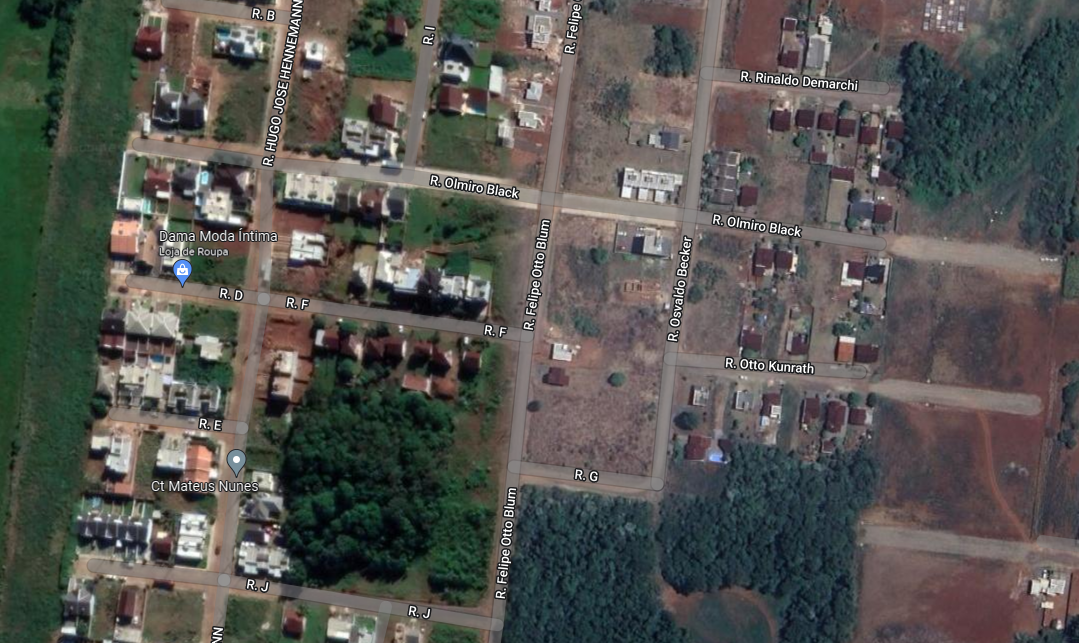 